春晖路街道妇联活动简报活动主题翠华社区妇女联合会开展“老少同乐拾年俗 民俗文化共传承 ”迎新春活动活动时间2024.2.2活动内容在新春佳节来临之际，为弘扬优秀民俗文化,丰富居民群众精神文化生活,让年味浓起来，翠华社区妇女联合会开展了此次迎新手工活动，活动开始前，首先由社区书记向大家表示了新年的祝贺，对本次活动作了一个简单的说明，随后志愿者先给大家简单的讲解了制作灯笼的寓意和步奏，灯笼乃是古时灯具的一种，象征着“彩龙兆祥，民富国强”。老朋友、小朋友们在志愿者的指导下积极的动起手来，在制作的过程中，小朋友头脑灵活点，在详细的教老朋友制作流程，同时老朋友也在给小朋友讲述我们中国年的传统故事和寓言，一老一少，欢声笑语、其乐融融，共拾年俗，一脉相承。活动图片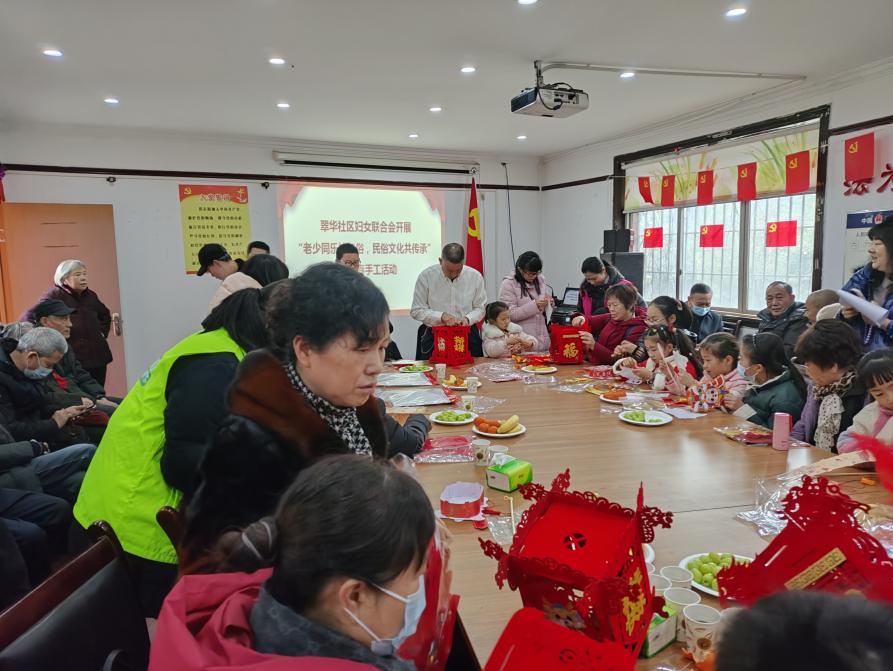 